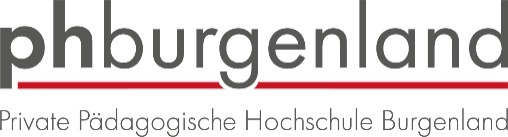 Institut für Fortbildung und BeratungThomas-Alva-Edison-Straße 1 | 7000 EisenstadtTel.: 02682 24817-0beratung@ph-burgenland.atSCHULENTWICKLUNGSBERATUNGEinreichformular für das Schuljahr 2024/25   Wintersemster    /         Sommersemester    /         ganzjährigBei Schulverbünden:Für eine Genehmigung sind folgende Angaben erforderlich:Bitte senden Sie das ausgefüllte Formular an beratung@ph-burgenland.atDie Anmeldefrist läuft bis 15. September 2024. Nach Einlagen aller Anträge wird sich ein:e Schulentwicklungsberater:in bei der im Formula angegeben Ansprechperson meldenEinreichende Schule
     Name/n der
teilnehmenden Schulen:Ansprechpartner:inAdresseE-Mail / Telefon Thema Ziel/e 
Ausgangslage)